Във връзка с усложнената  епидемична обстановка, свързана с разпространението на COVID-19 на територията на страната, в изпълнение на изискванията Закона за безопасните условия на труд и на основание чл. 11 от Наредба № 5 от 11.05.1999 г. за реда, начина и периодичността на извършване на оценка на риска (ДВ бр. 47/ 21.05.1999 г.) в ДКСИ е изготвено Допълнение към оценката на риска (ВП-28,29,30/18.03.20 г.) в което са разработени и утвърдени следните документи:1.Инструкция за превенция от заразяване с коронавирус;2.Ред за изследване при наличие на симптоми за заболяване;3.Инструкция за поведението на служителите на ДКСИ при контакт със заразно болен от КОВИД-19;4.Инструкция за лична дезинфекция, дезинфекция на работното място и на служебните автомобили;5. Изготвена е карта за оценка на риска за здравето и безопасността при работа в условия на коронавирус за всички длъжности в ДКСИ;6. Направена е идентификация на опасностите, предприетите мерки и наличните средства за колективна и индивидуална защита в ДКСИ при изпълнение на трудовите задължения в условията на коронавирус;Разработени са следните планове:План за действие за предотвратяване на заразяване на работещите от COVID-19;План за действие при съмнение /установяване на болен служител;Инструкция за извършване на санитарен контрол и дезинфекция в обектите на ДКСИ, ограничаване достъпа на външни лица и мерки за предотвратяване разпространението на COVID – 19 на работното място.На основание Заповед № РД-01-124/13.03.2020 г. на министъра на здравеопазването: („... Всички работодатели в зависимост от спецификата на работа и възможностите на съответната трудова дейност да въведат дистанционна форма на работа за служителите си. Когато това е невъзможно, работодателите да организират провеждането на засилени противоепидемични мерки в работните помещения, в т.ч. филтър, дезинфекция и проветряване, инструктаж за спазване на лична хигиена на персонала и недопускат служители и външни лица с прояви на остри заразни заболявания...” ) председателят на ДКСИ е издал заповед З-109/17.03.2020 г. за организацията на работата в ДКСИ и нейната администрация във връзка с COVID-19. Във връзка с решение на Министерския съвет № 325 от 14.05.2020 г. за обявяване на извънредна епидемична обстановка, както и последващи решения за нейното удължаване и издадени от министъра на здравеопазването заповеди, е издадена заповед № З-374/05.11.2020 г. от председателя на ДКСИ, относно организацията на работата в ДКСИ и нейната администрация във връзка с удължаване на срока на обявената извънредна епидемична обстановка.В съответствие с Препоръките на националния оперативен щаб за предотвратяване разпространението на COVID-19 в административните структури в страната (писмо рег. № 02.44-42 от 11.03.2020 г. на заместник министър-председателя г-н Т.Дончев), служителите на ДКСИ бяха снабдени с ръкавици, предпазни маски, дезинфектанти за ръце и повърхности. Осигурено е почистване и дезинфекция на всички повърхности и зони на работната среда, които контактуват с открити части на тялото. Извършените разходи от ДКСИ, във връзка с мерките за предотвратяване на разпространението на COVID-19, към 31.03.2021 г. са в рамките на одобрения бюджет и са в размер на 3 110 лв.ГЛАВЕН СЧЕТОВОДИТЕЛ:							                (П)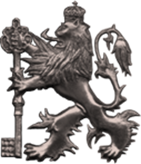 ДЪРЖАВНА КОМИСИЯ ПО СИГУРНОСТТА НА ИНФОРМАЦИЯТА                                   1202 СОФИЯ, ул. „Козлодуй“ № 4тел.: +3592 9333 600; факс: +3592 9873 750; e-mail: dksi@dksi.bg